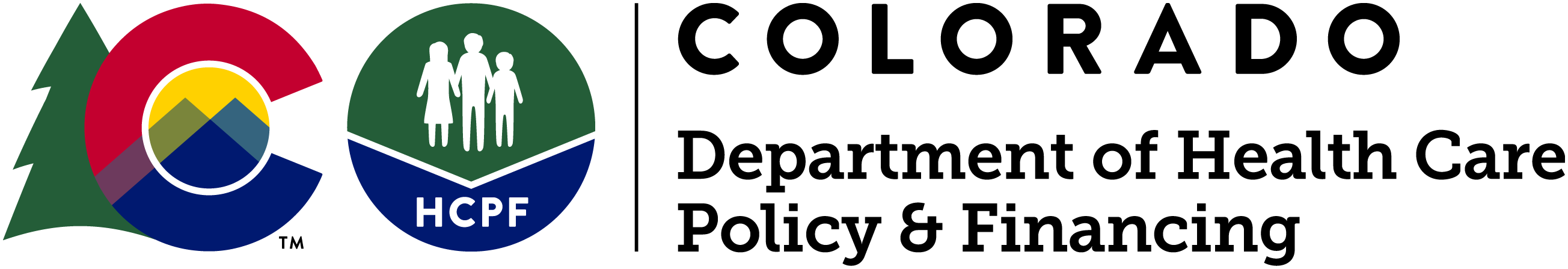 Nursing Facility Provider Fee Advisory Board &Nursing Facility Advisory CouncilWednesday, November 16, 20221:00-3:00 p.m.Welcome, IntroductionsGeneral UpdatesPay-for-Performance & Specialized Behavioral ServicesCivil Monetary Penalty Report Reimbursement Recommendation ReportThank youShort-term, medium, long-term recommendationsNovember Request for July 1, 2023MMIS rate increaseHigh Medicaid utilizer paymentStatewide Minimum Wage PaymentSFY 2023-24 SNF Provider Fee ModelPublic CommentReasonable accommodations will be provided upon request for persons with disabilities.  Please notify Jeff Wittreich at 303-866-2456 or Jeff.Wittreich@state.co.us or the 504/ADA Coordinator hcpf504ada@state.co.us at least one week prior to the meeting to make arrangements.